ГБУСО Псковской области «Реабилитационный центр для детей и подростков с ограниченными возможностями»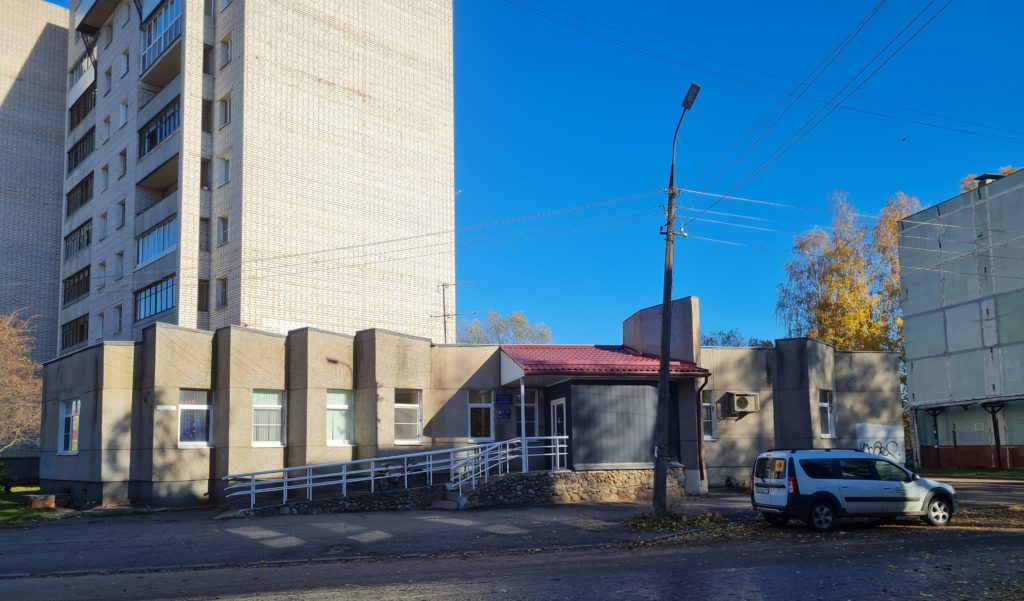 ДОМАШНИЙ МИКРОРЕАБИЛИТАЦИОННЫЙ  ЦЕНТР «ЖИВАЯ НИТЬ»Директор: Слотина Маргарита Николаевнател./факс (81153) 3-40-98E-mail: rci-vluki@social.pskov.ru182110, Псковская область, г. Великие Луки,пр-т. Октябрьский, д. 11ПРОГРАММА СЕМИНАРА1. ГБУСО Псковской области «Реабилитационный центр для детей и подростков с ограниченными возможностями» О проекте «Домашний микрореабилитационный центр»  директор Маргарита Николаевна Слотина2. Комплекс АФК для детей с нарушениями осанки и ДЦП с обучением родителей» специалист по реабилитации инвалидов Тэрс Римма Раймондовна3. «Нейроигры -развитие межполушарного взаимодействия» практическое занятие учитель-логопед- Балохина Ирина Александровна4. Профилактика эмоционального выгорания педагогов и родителей, воспитывающих детей- инвалидов.педагог-психолог Кожемякова Галина ОлеговнаПРОКАТ РЕАБИЛИТАЦИОННОГО ОБОРУДОВАНИЯ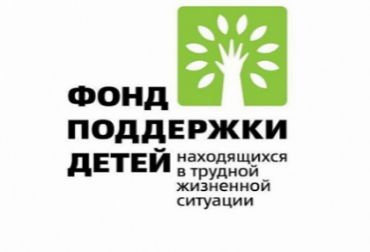 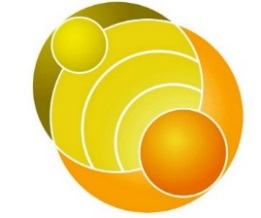 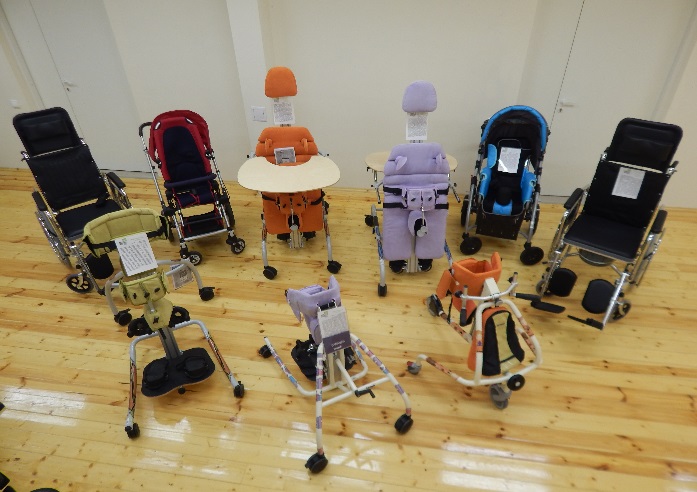 Как взять реабилитационное оборудование на прокат?Вы звоните по телефону 8(81153) 3-93-26 и уточняете, имеется ли в наличии необходимое Вам реабилитационное оборудование.При наличии оборудования Вы приезжаете в реабилитационный центр для консультации специалиста и подбора технического средства реабилитации.Вы оформляете договор на предоставление во временное пользование технического средства реабилитации.Получаете реабилитационное оборудование и консультацию по его эксплуатации.По окончании срока действия договора Вы возвращаете техническое средство реабилитации в исправном состоянии. Вы звоните по телефону (8162) 76-57-70, 77-30-56 и уточняете, имеется ли в наличии необходимое Вам реабилитационное оборудование.При наличии оборудования Вы приезжаете в реабилитационный центр для консультации специалиста и подбора технического средства реабилитации.Вы оформляете договорна предоставление во временное пользование технического средства реабилитации.Получаете реабилитационное оборудование и консультацию по его эксплуатации.По окончании срока действия договора Вы возвращаете техническое средство реабилитациив исправном состоянии. 173007, г. Великий НовгородЮрьевское шоссе, д. 22Режим работыПонедельник – пятница: с 9:00 до 14:30Суббота: с 9:00 до 12:00тел. 8(8162) 76-57-70, 77-30-56Контактное лицо: Устинова Елена Павловна8-911-601-76-07Министерствотруда и социальной защиты населения Новгородской областиОАУСО «Реабилитационный центр для детей и подростков с ограниченными возможностями»ПРОКАТ РЕАБИЛИТАЦИОННОГО ОБОРУДОВАНИЯВЕЛИКИЙ НОВГОРОД